令和3年度　第34回県民総合スポーツ大会空手道競技第53回　埼玉県空手道選手権大会第12回　彩の国杯埼玉県ジュニア空手道選手権大会YouTubeライブ配信について令和３年4月25日埼玉県空手道連盟理事長　斎藤一雄大会運営委員会委員長　野浦康亘郡市連掲題事務局担当者　様高体連掲題事務局担当者　様　以下の通り、掲題大会（5/1・5/2）のyoutubeライブ配信を行う事となりました。以下URLからご覧ください。https://youtube.com/playlist?list=PLCLXIFxGJd6Vi54g_SMR9K1Z3WeVdUyT3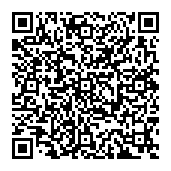 大会運営委員会事務担当　米澤大和